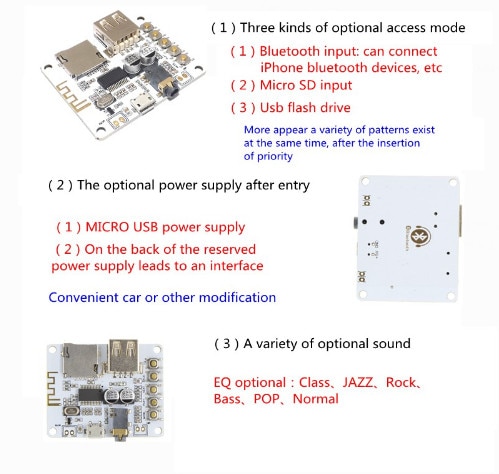 REKIT R8905 Bluetooth receiver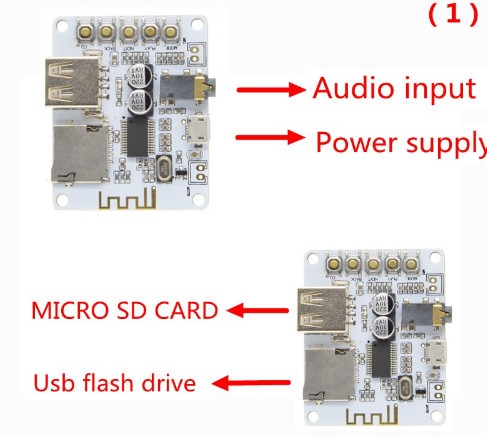 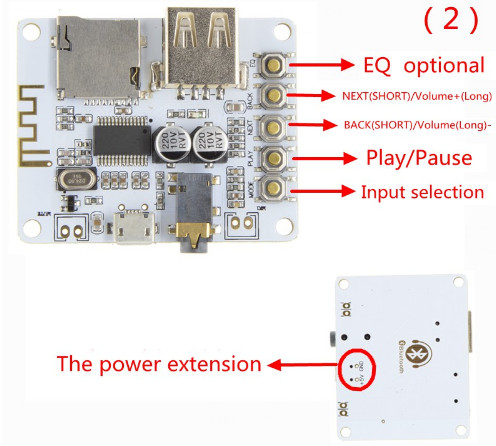 